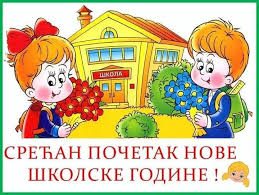 Датум ДанУжина5.9.ПонедељакПециво прстићи + сок6.9.УторакКроасан еурокрем7.9.СредаМекика8.9.ЧетвртакПита јабука9.9.петакРолница сир12.9.ПонедељакПлетеница + сок13.9.УторакКроасан вишња14.9.СредаСендвич шунка15.9.ЧетвртакРолница виршла16.9.петакПица парче19.9.ПонедељакКифла + сок20.9.УторакХлеб + паштета + сок21.9.СредаЗемичка са паштетом22.9.ЧетвртакБурек сир23.9.петакПица парче26.9.ПонедељакПереца + сок27.9.УторакХлеб + еурокрем + сок28.9.СредаКроасан џем29.9.ЧетвртакРолница сир30.90.петакЗемичка шунка	ЦЕНА 1300,00	ЦЕНА 1300,00	ЦЕНА 1300,00